รายงานการประชุมสภาผู้นำชุมชน หมู่ที่ 8  ตำบลนิคมพัฒนา  อำเภอมะนัง  จังหวัดสตูลครั้งที่ 4/2558วันที่  9  เดือน  ธันวาคม  2558  เวลา 13.00 น.ณ  ศูนย์เรียนรู้ชุมชนบ้านผัง 19**********************************************************************เริ่มการประชุมเวลา 13.00 น.		เมื่อที่ประชุมพร้อมแล้ว  นายวิโรจน์  น้ำเย็น  ผู้ใหญ่บ้าน หมู่ที่ 8 ทำหน้าที่ประธานในการประชุมได้กล่าวเปิดประชุมและดำเนินการตามระเบียบวาระดังนี้ระเบียบวาระที่ 1  เรื่องที่ประธานแจ้งให้ที่ประชุมทราบ1.1.ด้วยกระทรวงมหาดไทยได้มีคำสั่งแต่งตั้งข้าราชการ  โดยมีคำสั่งให้  นายดำรงศักดิ์  แก้วดวง  หัวหน้ากลุ่มงานบริหารงานปกครอง  อำเภอจะนะ  จังหวัดสงขลา  ย้ายมาดำรงตำแหน่งนายอำเภอมะนัง  จังหวัดสตูล  ตั้งแต่วันที่  16  พฤศจิกายน  2558  เป็นต้นไป 1.2 การเข้าร่วมโครงการความเข้มแข็งให้แก่เกษตรกรชาวสวนยาง  ให้มาขึ้นทะเบียนและตรวจสอบสิทธิ์ ในวันที่ 15 มกราคม 2559 ณ ที่ว่าการอำเภอมะนัง  พร้อมหลักฐานในการลงทะเบียนได้แก่1.สำเนาบัตรประจำตัวเกษตรกรชาวสวนยาง2.สำเนาบัตรประชาชน3.สำเนาทะเบียนบ้าน4.หนังเอกสารที่ดิน1.3 ขอขอบคุณราษฎรหมูที่ 8 ทุกท่านที่ร่วมมือกันพัฒนาหมู่บ้านเนื่องในวโรกาสวันเฉลิมพระชนมพรรษา ในวันที่ 4 ธันวาคม 2558 ที่ผ่านมา1.4 เรื่องการรักษาความสะอาดภายในหมู่บ้านต้องมีการ ขุดบ่อขยะและทิ้งขยะให้เป็นที่เป็นทางด้วย  การขุดบ่อขยะสามารถที่จะประสานมายังสมาชิก อบต.หมู่ที่ 8 เพื่อดำเนินการแจ้งความจำนงไปยังองค์การบริหารส่วนตำบลนิคมพัฒนาระเบียบวาระที่ 2  เรื่องรับรองรายงานการประชุมครั้งที่แล้วรับรอง – ระเบียบวาระที่ 3  เรื่องเสนอเพื่อทราบและพิจารณา          	3.1 การคัดเลือกโครงการเพื่อขอเสนอขอรับงบประมาณโครงการแก้ปัญหาภัยแล้งประจำปี 2559 ซึ่งมีผู้เสนอโครงการ จำนวน 2 โครงการ คือ1. โครงการพัฒนา และเพิ่มรายได้เพาะเห็ดฟางในโรงเรือน2. โครงการส่งเสริมอาชีพเลี้ยงไก่ไข่แบบเศรษฐกิจพอเพียงมติที่ประชุม            ซึ่งที่ประชุมมีมติเห็นชอบให้เสนอโครงการดังกล่าว จึงขอให้บัณฑิตอาสาฯ คณะกรรมการหมู่บ้านและผู้ที่เกี่ยวข้องดำเนินการเขียนโครงการเสนอไปยังหน่วยงานที่เกี่ยวข้องภายในกำหนดระยะเวลาที่หน่วยงานกำหนด	3.2 การดำเนินโครงการสสส.ในกิจกรรม ส่งเสริมเยาวชนในการส่งเสริมอาชีพ การใช้เวลาว่างให้เกิดประโยชน์ และการจัดกิจกรรมสาธารณประโยชน์ ทำให้เด็กและเยาวชนมีกิจกรรมในการร่วมกันทำเพื่อให้เกิดความรักความสามัคคี ทำให้มีกิจกรรมร่วมกันในการพัฒนาหมู่บ้าน และกิจกรรมที่จะมีต่อไปคือ กิจกรรมการอบรมเด็กและเยาวชนในการสร้างอาชีพและรายได้ ทำให้เข้าใจในเศรษฐกิจพอเพียง อบรมการจัดทำบัญชีครัวเรือน มีการปฏิบัติที่สามารถเห็นผลได้จริงในทุกๆกิจกรรม ก่อให้เกิดการพัฒนาหมู่บ้านได้ โดยในทุกๆกิจกรรม คณะทำงานมีการร่วมกิจกรรมในทุกๆครั้ง เพื่อสามารถช่วยกันประชาสัมพันธ์และขยายกิจกรรมให้กับชาวบ้านอีกด้วยประธานปิดการประชุมเวลา  16.00  น. 			 ลงชื่อ                               ผู้จดรายงานการประชุม              	 ( นายสุรชัย  เกื้อหน่วย )		   			  บัณฑิตอาสาฯ หมู่ที่ 8 ต.นิคมพัฒนา	       	       			 ลงชื่อ                            ผู้ตรวจรายงานการประชุม	  ( นายวิโรจน์  น้ำเย็น )          	       	   ผู้ใหญ่บ้านหมู่ที่ 8 ต.นิคมพัฒนาภาพถ่ายการจัดประชุมหมู่บ้านบ้านผัง 16,17,19,20 หมู่ที่ 8 ตำบลนิคมพัฒนา  อำเภอมะนัง  จังหวัดสตูล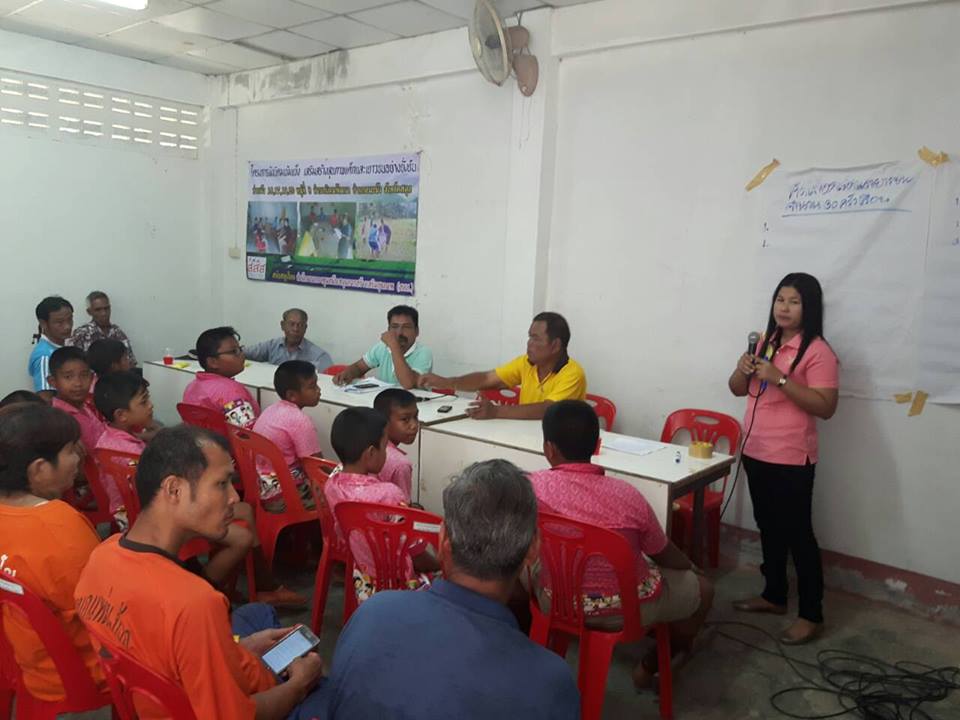 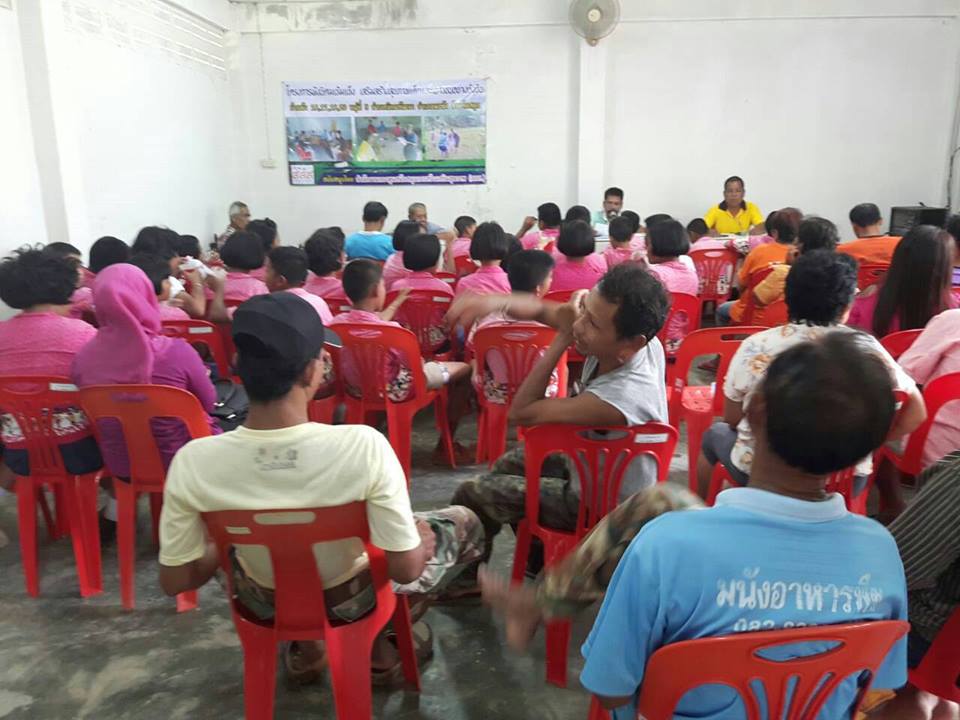 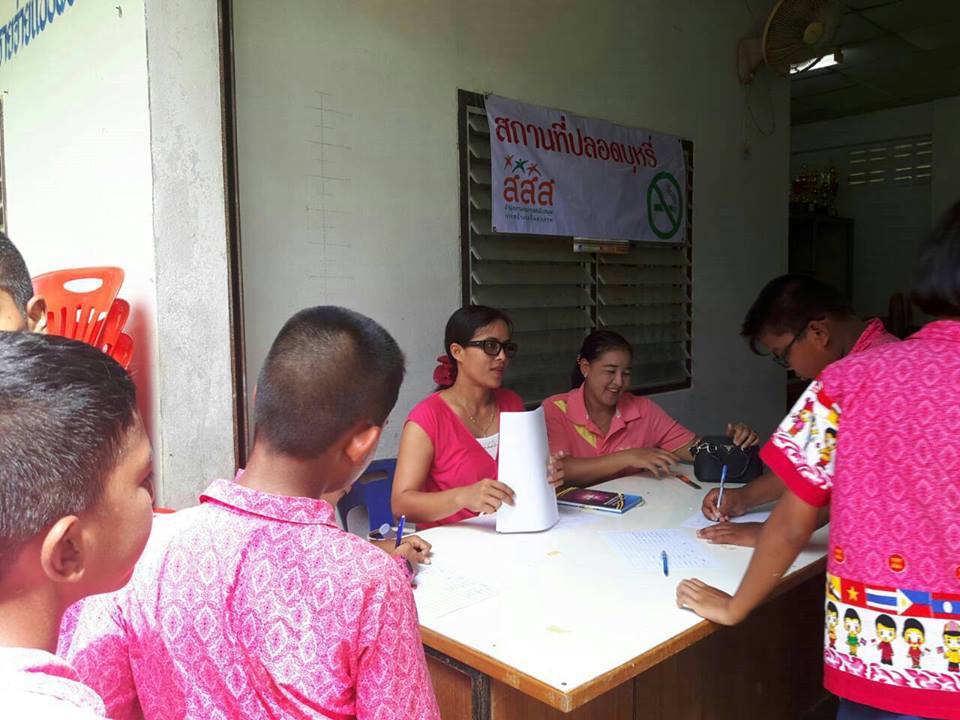 